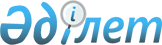 О внесении изменения и дополнения в решение Бейнеуского районного маслихата от 25 ноября 2013 года №18/120 "Об утверждении Правил оказания социальной помощи, установления размеров и определения перечня отдельных категорий нуждающихся граждан в Бейнеуском районе"
					
			Утративший силу
			
			
		
					Решение Бейнеуского районного маслихата Мангистауской области от 25 октября 2016 года № 7/54. Зарегистрировано Департаментом юстиции Мангистауской области от 09 ноября 2016 года № 3174. Утратило силу решением Бейнеуского районного маслихата Мангистауской области от 30 октября 2017 года № 18/145
      Сноска. Утратило силу решением Бейнеуского районного маслихата Мангистауской области от 30.10.2017 № 18/145 (вводится в действие по истечении десяти календарных дней после дня его первого официального опубликования).

      Примечание РЦПИ.

       В тексте документа сохранена пунктуация и орфография оригинала.
      В соответствии с Законом Республики Казахстан от 23 января 2001 года "О местном государственном управлении и самоуправлении в Республике Казахстан", Бейнеуский районный маслихат РЕШИЛ: 
       1. Внести в решение Бейнеуского районного маслихата от 25 ноября 2013 года №18/120 "Об утверждении Правил оказания социальной помощи, установления размеров и определения перечня отдельных категорий нуждающихся граждан в Бейнеуском районе" (зарегистрировано в Реестре государственной регистрации нормативных правовых актов за №2318, опубликовано в газете "Рауан" от 20 декабря 2013 года №51), следующие изменение и дополнение:
      В Правилах оказания социальной помощи, установления размеров и определения перечня отдельных категорий нуждающихся граждан в Бейнеуском районе: 
      подпункт 9) пункта 9 исключить;
      дополнить пунктом 14-1 следующего содержания:
      "14-1. Социальная помощь инвалидам с детства, детям-сиротам, у которых умерли оба или единственный родитель и детям, оставшимся без попечения единственного или обоих родителей, без ограничения выбора специальности в любых высших учебных заведениях Республики Казахстан, предоставляется для оплаты образовательных услуг и ежемесячно частично покрывающие затраты на питание и проживание в размере 5 (пять) месячных расчетных показателей.".
      2. Государственному учреждению "Аппарат Бейнеуского районного маслихата" (Б.Түйешиев) обеспечить государственную регистрацию настоящего решения в органах юстиции, его официальное опубликование в средствах массовой информации и в информационно - правовой системе "Әділет".
       3. Контроль за исполнением данного решения возложить на комиссию по социальным вопросам, по вопросам законности и правового порядка Бейнеуского районного маслихата (Р.Тайшыбаев).
       4. Настоящее решение вступает в силу со дня государственной регистрации в органах юстиции и вводится в действие по истечении десяти календарных дней после дня его первого официального опубликования.
       "СОГЛАСОВАНО"
      Руководитель государственного
      учреждения "Бейнеуский районный
      отдел занятости, социальных программ и 
      регистрации актов гражданского состояния"
      Б.Омирбеков 
      "25" октября 2016 года
      Исполняющий обязанности руководителя 
      государственного учреждения "Бейнеуский 
      районный отдел экономики и финансов" 
      Е.Кадиров
      "25" октября 2016 года
					© 2012. РГП на ПХВ «Институт законодательства и правовой информации Республики Казахстан» Министерства юстиции Республики Казахстан
				
      Председатель сессии

Р.Тайшыбаев

      Исполняющий обязанности

      секретаря районного маслихата

Б.Досов
